Grundschulcup Gerlingen 10. April 2022Sportspaß und Wettrennen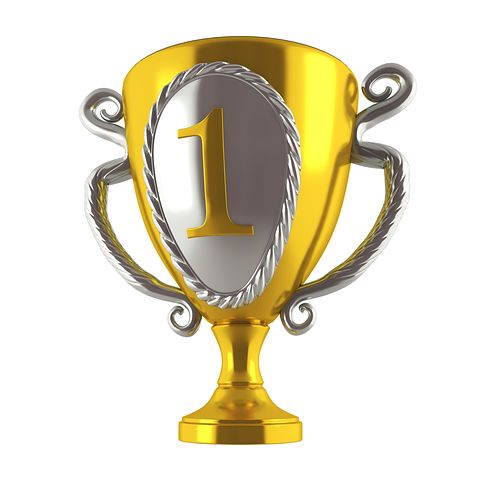 Für alle Kinder Jg. 2011-2017Laufstrecke ca. 400mOrganisationsbeitrag EUR 3,-Medaille für jedes KindIm BreitwiesenstadionDer Grundschulcup findet als Vorprogramm zur Baden-Württembergischen Langstreckenmeisterschaft statt. Eine halbe Stunde vor Start übernehmen die fachkundigen Athlet:innen und Trainer:innen des KSG-Runningteams das Warmlaufen für die Kinder.Im Anschluss wird für die ganze Familie Spitzenleichtathletik im Breitwiesenstadion geboten. Der Eintritt ist für die teilnehmenden Kinder und deren Familie frei. Für Verpflegung ist gesorgt – weitere Infos und Anmeldung unter info@ksg-runningteam.de 		KSG-RUNNINGTEAM.deDer Grundschulcup ist ein Angebot der KSG Gerlingen/Leichtathletik Sprint & Lauf